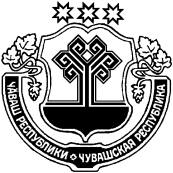 О внесении изменений в постановление администрации Шумерлинского района  от 31.12.2013 № 766 «Об утверждении административного регламента администрации Шумерлинского района Чувашской Республики по предоставлению муниципальной услуги «Постановка на учет многодетных семей, имеющих право на предоставление земельных участков в собственность бесплатно»»В соответствии с Федеральным законом от 27.07.2010 № 210-ФЗ "Об организации предоставления государственных и муниципальных услуг", Законом Чувашской Республики от 01.04.2011 № 10 "О предоставлении земельных участков многодетным семьям в Чувашской Республике"администрация Шумерлинского района Чувашской Республики п о с т а н о в л я е т:1. Внести в пункт 2.6. административного регламента администрации Шумерлинского района Чувашской Республики по предоставлению муниципальной услуги «Постановка на учет многодетных семей, имеющих право на предоставление земельных участков в собственность бесплатно», утвержденного постановлением администрации Шумерлинского района от  31.12.2013 № 766, следующие изменения:абзац седьмой изложить в следующей редакции:«копию решения суда об усыновлении (удочерении), свидетельства об усыновлении (удочерении), выданные органами записи актов гражданского состояния или консульскими учреждениями Российской Федерации (при наличии данного факта);дополнить абзацем восьмым следующего содержания:«копию акта органа опеки и попечительства об установлении опеки (попечительства) (при наличии данного факта);»;абзацы восьмой – десятый считать соответственно абзацами девятым-одиннадцатым.2. Настоящее постановление вступает в силу после официального опубликования в информационном издании «Вестник Шумерлинского района» и подлежит размещению на официальном сайте администрации Шумерлинского района.Глава администрацииШумерлинского района  					                                       Л.Г. РафиновЧĂВАШ  РЕСПУБЛИКИЧУВАШСКАЯ РЕСПУБЛИКА ÇĚМĚРЛЕ РАЙОНĚН АДМИНИСТРАЦИЙĚ  ЙЫШĂНУ12.05.2021   № 233Çěмěрле хулиАДМИНИСТРАЦИЯШУМЕРЛИНСКОГО РАЙОНА ПОСТАНОВЛЕНИЕ12.05.2021   № 233г. Шумерля